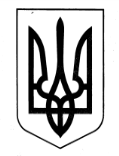 ЛИБОХОРСЬКА ГІМНАЗІЯ(ЗАКЛАД ЗАГАЛЬНОЇ СЕРЕДНЬОЇ ОСВІТИ – ЗАКЛАД ДОШКІЛЬНОЇ ОСВІТИ)БОРИНСЬКОЇ СЕЛИЩНОЇ РАДИ САМБІРСЬКОГО РАЙОНУЛЬВІВСЬКОЇ ОБЛАСТІЄДРПОУ 2648486382 555, вул. Центральна, 495А село Либохора Самбірський район  Львівська область,e-mail:  lybochorska.zosh@gmail.com, сайт: https://lybochorska-zosh.e-schools.infoНАКАЗ05.01.2022                                                     с.Либохора                                            №3Про визначення рівня підтримкиу дітей  з особливими освітніми потребами,які здобувають освіту в інклюзивних класахЛибохорської гімназії       На виконання листів Департаменту освіти і науки Львівської ОДА від 23.12.2021року №21-2862\012-21 «Про визначення рівня підтримки у зв’язку з прийняттям постанови КМУ від 15 вересня 2021 року №957 «Про затвердження порядку організації інклюзивного навчання в закладах загальної середньої освіти», від 04.0.2022 року №21-5\0\2-22 «Про визначення рівня підтримки у дітей  з особливими освітніми потребами, які здобувають дошкільну освіту в інклюзивних групах», наказу відділу освіти, культури, туризму, молоді та спорту Боринської селищної ради від 04.01.2022 року №1 з метою надання додаткових послуг учням і вихованцям з особливими освітніми потребами в освітньому процесі  НАКАЗУЮ:1. Провести засідання команд психолого - педагогічного супроводу, за участі фахівців ІРЦ, щодо визначення рівня підтримки у дітей  з особливими освітніми потребами, які здобувають освіту в інклюзивних 2, 3 та 5 класах  гімназії 13.01.2022 року, об 11.00.2. За результатами засідання команди психолого - педагогічного супроводу скласти протоколи за підписами всіх членів команди, фахівцями ІРЦ, батьками  або іншими представниками дитини з ООП. 3. Заступнику директора з НВР Гакавчин Н.М. повідомити педпрацівників, які працюють у командах психолого-педагогічного супроводу у вищеназваних класах. 4. Контроль за виконанням даного наказу залишаю за собою.Директор ___________________ В.М.БринчакЗ наказом ознайомлена _____________ Н.М.Гакавчин